Ảnh 3 x 4 PHIẾU ĐĂNG KÍ NHẬP HỌC 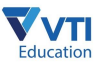  Mã số SV: ___________ 1. Họ và tên của học viên ( viết đúng như giấy khai sinh bằng chữ in hoa có dấu ):__________________________________________________________________________________ 2. Giới tính: Nam Nữ 3. Ngày, tháng, năm sinh:  4. Dân tộc:___________________________________ Quốc tịch: ____________________________ 5. Trường THPT ( ghi rõ tên trường ):  Quận, huyện: _______________________________________________________________________ 6. Năm tốt nghiệp THPT ( ghi đủ 4 chữ số của năm tốt nghiệp): 7. Địa chỉ liên hệ: _____________________________________________________________________________________ _____________________________________________________________________________________ 8. CMND/ Căn cước công dân số:  Ngày cấp:________________________________________ Tại _______________________________ 9. SĐT:____________________________________ Email___________________________________ 10. Họ tên bố:_______________________________________________________________________ Nghề nghiệp:_________________________________________________________________________ SĐT_________________________________________________________________________________ 11. Họ tên mẹ:_______________________________________________________________________ Nghề nghiệp:_________________________________________________________________________ SĐT :________________________________________________________________________________ 12. Địa điểm học:  Số 19 Lê Thanh Nghị. Số 78 Duy Tân. 13. Cam kết của học viên:  Tôi ……………………………………….., ký tên dưới đây để cam đoan những lời khai trong  Tôi ……………………………………….., ký tên dưới đây để cam đoan những lời khai trong  phiếu này đều đúng sự thật, nếu sai tôi xin hoàn toàn chịu trách nhiệm. Tôi đã đọc kỹ và đồng  phiếu này đều đúng sự thật, nếu sai tôi xin hoàn toàn chịu trách nhiệm. Tôi đã đọc kỹ và đồng ý tuân  ý tuân thủ nghiêm túc các quy định, chính sách, Quy định tài chính của VTI education và đóng  thủ nghiêm túc các quy định, chính sách, Quy định tài chính của VTI education và đóng học phí theo  học phí theo đúng thời hạn quy định.  đúng thời hạn quy định.Chữ ký của học viên ( ký, ghi rõ họ tên ) Ngày tháng năm  2 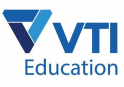 PHẦN DÀNH RIÊNG CHO CÁN BỘ CỦA VTI  EDUCATION ( GHI ) 1. Diện trúng tuyển: Tốt nghiệp THPT 2. Diện nhập học: a) Học bổng cho sinh viên tài năng - THE SUN: Mức học bổng: ________________% b) Học bổng khuyến học hỗ trợ công nghệ - SAKURA: Mức học bổng: ____________đồng. c) Học bổng miễn phí ghi danh – FUJI: Mức học bổng: ______________ đồng 3. Thủ tục và hồ sơ nhập học của học viên ( kèm theo phiếu đăng ký nhập học ): a) Phí ghi danh theo Quy định tài chính sinh viên của VTI education. b) Học phí theo Quy định tài chính sinh viên của VTI education. c) 02 ảnh 3x4 ( ghi rõ họ và tên, ngày tháng năm sinh ở mặt sau ảnh ) d) 01 giấy chứng nhận kết quả thi THPT quốc gia hoặc photo chứng thực bằng tốt  nghiệp THPT. ( có thể nộp giấy tốt nghiệp THPT tạm thời và bổ sung sau khi có  bằng ) e) 01 bản photo chứng thực học bạ THPT.3 f) 01 bản gốc: đơn xin chuyển trường và giấy tờ chứng minh đang là sinh viên đại học  hệ chính quy của một trường đại học ( nếu đang là sinh viên ) g) 01 bản photo chứng thực Giấy khai sinh h) 01 bản photo chứng thực CMND i) 01 bản photo chứng thực chứng chỉ tiếng anh ( nếu có ) Xác nhận học hoàn thành thủ tục nhập học Cán bộ TVTS Chữ ký CBTS ( ký, ghi rõ họ tên ). Ngày tháng năm4 